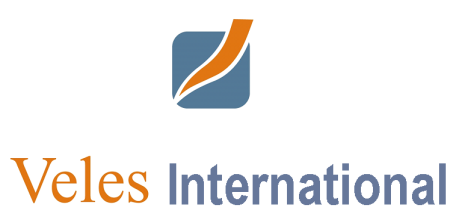 TRADE INSTRUCTION  Purchase  SaleClient Name: Agreement No.:Date of the Agreement:Date: Subject of the Transaction (Securities, Futures or Option Contracts):Subject of the Transaction (Securities, Futures or Option Contracts):Subject of the Transaction (Securities, Futures or Option Contracts):Subject of the Transaction (Securities, Futures or Option Contracts):Issuer of Securities/Name of Unit Investment FundType of Securities/DerivativesISIN/ Identifier of Futures or Option ContractPrice for One Security/Futures ContractCurrencyPremium for Option ContractQuantity/Total Nominal Value of Securities/Futures/Option ContractsTrading Venue (optional)Additional TermsClient Signature:Corporate sealThe following section must be completed by the person authorized to receive the InstructionThe following section must be completed by the person authorized to receive the InstructionThe following section must be completed by the person authorized to receive the InstructionThe following section must be completed by the person authorized to receive the InstructionThe following section must be completed by the person authorized to receive the InstructionThe following section must be completed by the person authorized to receive the InstructionName:Signature:Signature:Date:Time: